Relative Humidity Lab DatasheetData Measurement, Collection and CalculationsTo collect accurate temperatures, spin both thermometers for 60 seconds. Take measurements inside and outside.Record your values in the table below.Calculate the differences between the temperatures taken with different instruments.Refer to the relative humidity chart to determine the percentage of relative humidity. 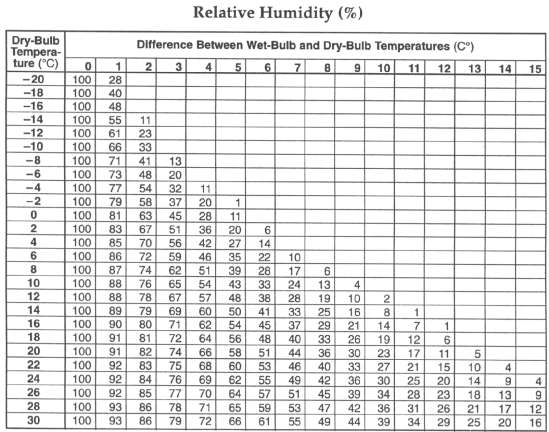 InsideOutsideDry bulb temperatureWet bulb temperatureDifference between the two temperaturesRelative humidityPsychrometer reading